温江区涌泉第五幼儿园保健室卫生设备采购方案一、项目背景成都市温江区涌泉第五幼儿园系原温江区才儿坊仁和春天大道幼儿园，该园于2022年7月由民办幼儿园的性质属性转为公办幼儿园，并由成都市温江区柳城幼儿园领办。温江区涌泉第五幼儿园共11个教学班，可容纳330个幼儿。为确保2022年9月正式开园需要按需配备保健室卫生设备。二、设计原则1.必须性原则，为了切实的为全校师生做好卫生健康保障工作，保健室设施设备的配套必不可少。2.配套齐全原则，孩子的健康安全是排在第一位的，保健室设施设备的配套务必齐全，完善。3.专业性原则，保健室是幼儿园的第一道防线，需要专业的配套，设施设备来辅助三、项目预算四、产品要求（无核心产品要求）1、各项产品符合国家相关标准2、视力表灯箱采用LED光源，卡通图标，光照度应达到200~700Lx，铝合金外框，开启方便。 电压：220V/50hz,输入功率：≤60VA+15%，外形尺寸：940x280x80mm，三合一含附件，分离式安全电源线。3、听诊器，材料：不锈钢听头，不锈钢挂耳，纤维可调震动膜片，环保胶管。4、身高坐高计，量程：站高量：70-190cm；坐高量：40-120cm，体重：50kg驱动类型：机械健康秤体重指示：表盘指针指示面板：钢板健康秤形状：椭圆形。5、红外线体温仪，功能：灵敏探头，一键测温，发烧预警，大屏背光，30组记忆值。SOC芯片，配合红外感应环温补偿算法，测温更加准确，可以达到0.1℃的精确60秒自动关机，省心节能环保。6、冰箱，制冷方式：直冷，控制方式：机械控温，总容积(升)：93L，能效等级：3级，规格：产品尺寸（宽x深x高）mm，536*475*1136mm，净重33kg，冷藏室容积：93L，非变频。颜色分类：闪银色，箱门结构：双门式。五、履约要求（一）甲方名称：成都市温江区涌泉第五幼儿园地址：温江区光华大道3段118号（仁和春天小区旁）。（二）交货时间、地点及方式：签订合同 30日内按甲方指定的方式送到甲方指定地址。交付时附详细清单和指定收货学校的签收单，并按照收货学校或甲方要求做好配送、安装等工作，达到收货学校正常使用状态。（三）收货及验收：1．中标商须提供经营范围有医疗器械的“营业执照”。2．在规定时间内将保健室卫生设备送到指定地点，与使用方一起对品名、型号、尺寸等进行确认签收。3．实施完毕，供货商对使用方进行操作培训，使用后未发现任何问题，经申请，按照《四川省政府采购项目需求论证和履约验收管理办法》（川财采[2015]32 号）进行最终验收。（四）售后服务的要求:1．质保期为一年，验收合格后质保期内供货商免费提供正常使用情况下的维修及保养服务，实行“包修、包换、包退”三包政策。2．在质保期内出现质量问题，供货方在接到通知后5-10分钟响应，3小时内到场，48小时内完成维修或更换，维修或更换费用由供货方承担。3、在质保期外，乙方提供产品的更换、维修只收取配件成本费用，不再收取人工技术费用。（五）合同价款支付方式和条件：付款方式：卫生设备验收合格后，于2023年一次性支付合同款项0.97万元。（六）伴随服务：终身提供管理指导（七）违约责任：按合同约定.（八）其他要求：所购保健室设备在配送、安装及提供的售后服务过程中发生的一切安全事故以及给甲方（或使用方）造成的损失均由乙方负责，与甲方（或使用方）无关。六、保健室设备清单成都市温江区涌泉第五幼儿园2022年7月27日学校名称项目预算金额备注涌泉第五幼儿园幼儿园保健室各类产品9700该项目总价款是包括所有设备的供货（包括货物附件及零配件、辅料、专用工具）原材料、设计生产、备品备件、包装、搬运、保险、保管、安装调试、验收、培训、保修、管理费、售后服务、利润、税金等所有费用，乙方的投标报价是所有货物在使用现场安装调试完毕经验收合格后交货的固定不变价格。供货商应采取好安全防范措施，杜绝安全隐患。如所购货物在生产、运输、搬运、安装、调试以及提供的售后服务过程中发生的一切安全事故以及给我使用方造成的损失均由供货商负责，与使用方无关。合计金额97009700该项目总价款是包括所有设备的供货（包括货物附件及零配件、辅料、专用工具）原材料、设计生产、备品备件、包装、搬运、保险、保管、安装调试、验收、培训、保修、管理费、售后服务、利润、税金等所有费用，乙方的投标报价是所有货物在使用现场安装调试完毕经验收合格后交货的固定不变价格。供货商应采取好安全防范措施，杜绝安全隐患。如所购货物在生产、运输、搬运、安装、调试以及提供的售后服务过程中发生的一切安全事故以及给我使用方造成的损失均由供货商负责，与使用方无关。序号名称参数单位数量单价总价备注1幼儿园智能健康电子秤 身高体重秤测量仪电子称成人儿童幼儿园体检用智能健康电子秤学校。个1550550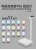 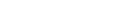 2灯光对数视力箱5M儿童对数 ;视力表灯箱采用LED光源，E型图标，光照度应达到200~700Lx，铝合金外框，开启方便。 电压：220V/50hz,输入功率：≤60VA+15%，外形尺寸：940x280x80mm，三合一含附件，分离式安全电源线。个1350350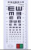 2灯光对数视力箱5M儿童对数 ;视力表灯箱采用LED光源，E型图标，光照度应达到200~700Lx，铝合金外框，开启方便。 电压：220V/50hz,输入功率：≤60VA+15%，外形尺寸：940x280x80mm，三合一含附件，分离式安全电源线。个13503503急救药箱大号PP材质、带便携式药盒、上下分层、15*25*16CM（尺寸为手工测量，稍有1-2CM误差）个1150150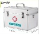 4听诊器医用专业级听诊器，配多功能听诊头材料：不锈钢听头，不锈钢挂耳，纤维可调震动膜片，环保胶管。总长：75cm，胶管52cm。个1100100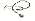 5身高坐高计量程：站高量：70-190cm；坐高量：40-120cm，体重：50kg健康秤体重指示：表盘指针指示面板：钢板健康秤形状：椭圆形个1650650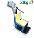 6血压计压力测量范围0~280mmHg(0~37.5kPa),脉搏数：40-200次/分钟。尺寸：约宽91mm*高115mm*厚54mm个1300300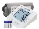 7红外线体温仪功能：灵敏探头，一键测温，发烧预警，大屏背光，30组记忆值。SOC芯片，配合红外感应环温补偿算法，测温更加准确，可以达到0.1℃的精确60秒自动关机，省心节能环保。个1620032008冰箱制冷方式：直冷，控制方式：机械控温，总容积(升)：93L，能效等级：3级，规格：产品尺寸（宽x深x高）mm，536*475*1136mm，净重33kg，冷藏室容积：93L，非变频。颜色分类：闪银色，箱门结构：双门式。个115001500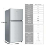 9手电筒笔夹式，可充电，可档位调节，医用手电筒。双光源，白光，黄光可切换。色温5000K，材质：铝合金，电池：7号干电池，续航：3-5小时，重量：29g，档位：2-4档，长度：130mm，灯泡及附件种类：LED。个22040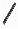 10儿童版诊察床钢材用料：方钢0.8mm，床架：2*4，床腿4*4. 尺寸：140*60*65张140040011晨检工具箱大号PP材质、带便携式药盒、上下分层、15*25*16CM（尺寸为手工测量，稍有1-2CM误差）15*25*16cm个23060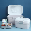 11晨检工具箱大号PP材质、带便携式药盒、上下分层、15*25*16CM（尺寸为手工测量，稍有1-2CM误差）15*25*16cm个2306011晨检工具箱大号PP材质、带便携式药盒、上下分层、15*25*16CM（尺寸为手工测量，稍有1-2CM误差）15*25*16cm个2306011晨检工具箱大号PP材质、带便携式药盒、上下分层、15*25*16CM（尺寸为手工测量，稍有1-2CM误差）15*25*16cm个2306011晨检工具箱大号PP材质、带便携式药盒、上下分层、15*25*16CM（尺寸为手工测量，稍有1-2CM误差）15*25*16cm个2306012立式自动感应凝胶洗手机滴液版，适用于免洗洗手凝胶；电源类型：无需插电，安装4节5号电池；红外线智能感应、免接触，定量喷凝胶；多立式支架，高度可调节，高度可以调至110cm；可装1100ML溶液。幼儿园消毒机器人自动感应免触碰洗手机洗手液落地架洗手喷雾晨检个46002400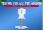 共计9700元共计9700元共计9700元共计9700元共计9700元共计9700元共计9700元共计9700元共计9700元